电子附件扫描要求上传说明：1、在申请材料中，毕业证书、成绩单必须原件彩色扫描，使用复印件扫描、电脑屏幕截图、手机拍照的均不合格;2、每张图片大小控制在2MB以内，只限jpg/png格式；3、请保持图片清晰可辨，分辨率在200*200以上；4、身份证正反两面；5、证书中的印章完整清晰。合格电子附件示例：身份证 √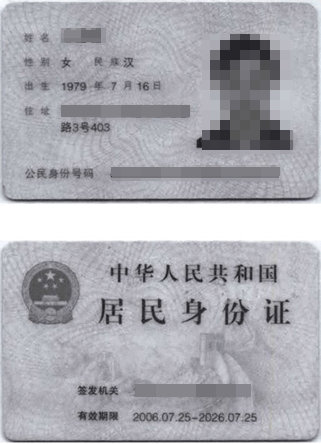 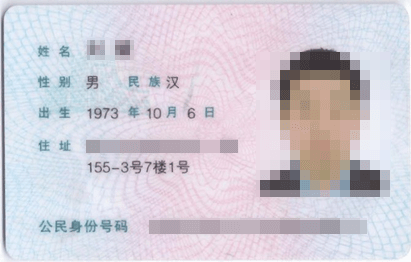 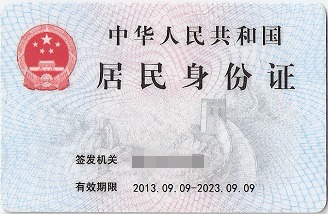 毕业证书 √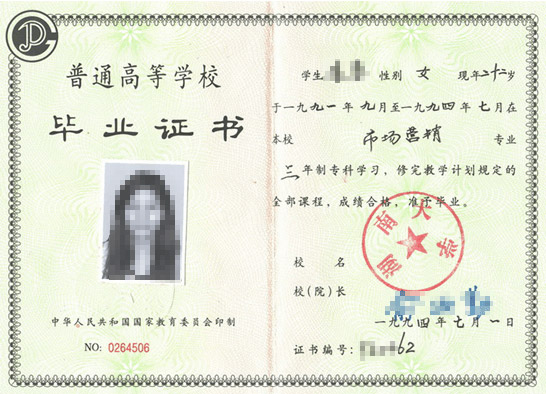 成绩单 √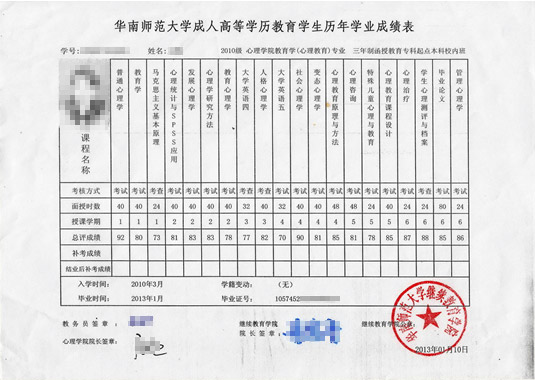 不合格电子附件示例：一图两物 ×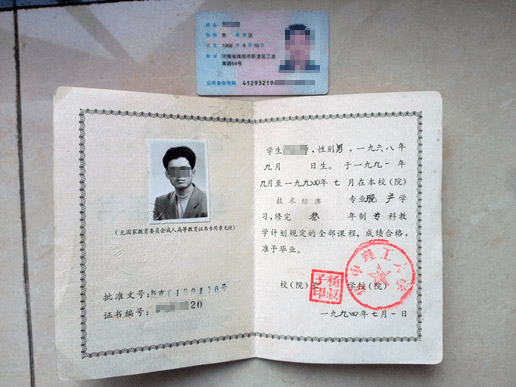 图片歪斜 ×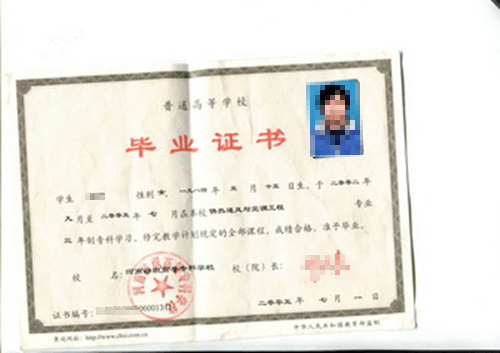 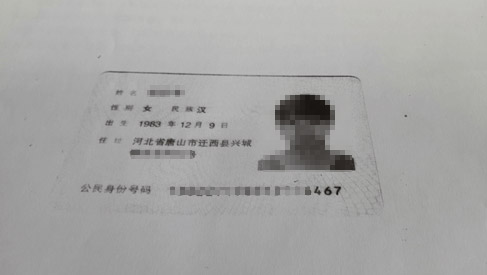 边距过大 ×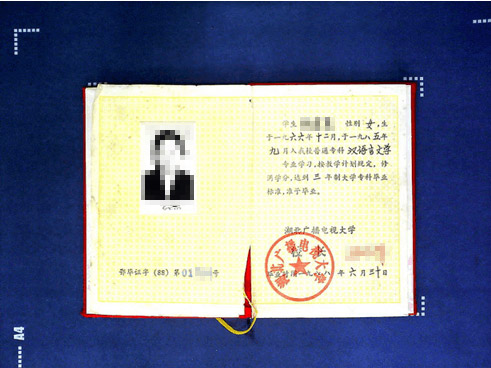 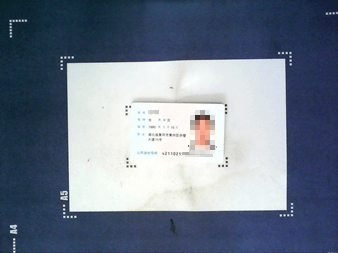 不完整 ×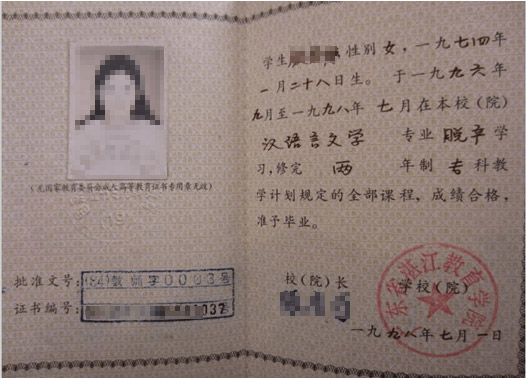 图片颠倒 ×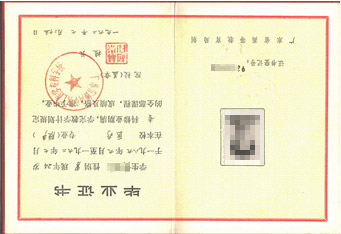 